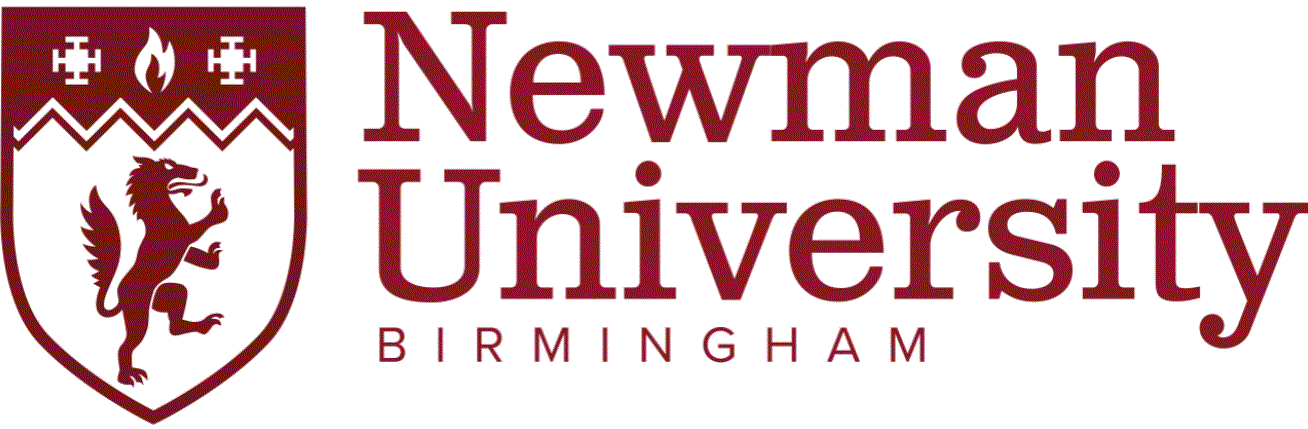 Collaborative Strategy CommitteePurpose and ScopeThe purpose of the Committee is to formulate and develop the University’s approach to collaborative provision, to approve and review academic partnerships, and to take oversight of the establishment, operation, and maintenance of collaborative provision.The Committee supports all those individuals involved in collaborative provision, from all Faculties of the University.Terms of ReferenceTo develop strategy and policy, and monitor financial viability, in relation to collaborative provisionTo receive, consider and, where appropriate, approve or reject initial proposals for collaborative provision either with new partners or additional provision with current partners, following initial consideration by a delegated Sub-GroupTo be responsible through delegation for required due diligence including site visits for each collaborative partner both at the beginning of and at regular intervals through the period of the collaboration, to the Collaborative Provision Unit (CPU), and to receive where appropriate regular reportsTo approve the creation, renewal or discontinuation of academic partnerships with external organisationsIn conjunction with approved partner organisations, to be responsible for ensuring that the quality and standards of all collaborative programmes attracting awards of Newman University are maintained throughout the duration of the partnershipTo monitor the non-academic elements of partnership, particularly overall reputational issues.To ensure and monitor that partners are meeting their legislative requirements (eg. Prevent and Office of Independent Adjudicator) and the requirements of the partnership agreement. ReportingSenateQuoracyAt least half the members plus one.  Attendance of members will be monitored on an annual basis.Frequency of Meetings4/6 a year as requiredMembership (members are encouraged to secure an appropriate replacement/representative in their absence) Chair:	Deputy Vice-Chancellor (Professor Peter Childs)	 Executive Deans of Faculty: (Dr Lorraine Thomas, F.Ed; Dr Mohammed Jakhara, FASPS) Deputy Registrar: (Lysandre de-la-Haye)Director of Library and Learning Services: (Chris Porter)1 appropriate academic colleague from each Faculty: (Caroline Montgomery, F.Ed; Dr Simon Bicknell, FASPS)Co-opted Members: Director of Marketing and Communications: (Alison John) Corresponding MembersUniversity Secretary and Registrar (Andrea Bolshaw)Chief Financial Officer (Tony Sharma)TenureFor elected/nominated members: 3 years, with the possibility of nomination for a further 3 years (6 in total)Servicing & Arrangements for Papers Quality Office (Ralph Prescott)